Приложение №3
к постановлению администрации 
Семилукского муниципального района 
от 27.07.2012г. № 1297(в редакции постановления от 22.10.2014г. № 1901)АДМИНИСТРАТИВНЫЙ РЕГЛАМЕНТадминистрации Семилукского муниципального района по предоставлению муниципальной услуги «Выдача разрешений на установку рекламных конструкций на соответствующей территории, аннулирование таких разрешений, выдача предписаний о демонтаже самовольно установленных вновь рекламных конструкций»1. ОБЩИЕ ПОЛОЖЕНИЯ1.1. Административный регламент администрации Семилукского муниципального района по предоставлению муниципальной услуги «Выдача разрешений на установку рекламных конструкций на соответствующей территории, аннулирование таких разрешений, выдача предписаний о демонтаже самовольно установленных вновь рекламных конструкций» (далее - Административный регламент) разработан в целях повышения качества исполнения и доступности результата предоставления муниципальной услуги, создания комфортных условий для потребителей муниципальной услуги, определения порядка, сроков и последовательности действий (административных процедур) при оказании муниципальной услуги.1.2. Право на получение муниципальной услуги имеют физические и юридические лица - собственники или иные законные владельцы соответствующего недвижимого имущества либо владельцы рекламной конструкции. Разрешение на установку рекламной конструкции на земельном участке, здании или ином недвижимом имуществе независимо от формы собственности недвижимого имущества выдается лицу, не занимающему преимущественного положения в сфере распространения наружной рекламы в соответствии с законодательством.1.3. Информацию о порядке предоставления муниципальной услуги заявитель может получить в сети Интернет на официальном сайте администрации Семилукского муниципального района,  на информационных стендах. 2. СТАНДАРТ ПРЕДОСТАВЛЕНИЯ МУНИЦИПАЛЬНОЙ УСЛУГИ2.1. Наименование муниципальной услуги - Выдача разрешений на установку рекламных конструкций на соответствующей территории, аннулирование таких разрешений, выдача предписаний о демонтаже самовольно установленных вновь рекламных конструкций (далее – муниципальная услуга).2.2. Муниципальная услуга предоставляется администрацией Семилукского муниципального района Воронежской области.Ответственным за предоставление муниципальной услуги является отдел архитектуры и строительства администрации Семилукского муниципального района (далее - отдел).Контактная информация:– адрес: 396901, Воронежская область, г. Семилуки, ул. Ленина, д. 11, каб. 118;– адрес электронной почты: semil@govvrn.ru;– адрес официального сайта администрации Семилукского муниципального района: http://semiluki-rayon.ru;– телефон: (47372) 2-22-99, 2-38-37; 2-45-34;– режим работы: понедельник – пятница с 8ч. до 17ч., перерыв с 12ч. до 13ч.– дни приема заявителей: понедельник, среда  с 9ч. до 16ч.За предоставлением муниципальной услуги заявитель может обратиться в МФЦ в соответствии с графиком его работы.Сведения о месте нахождения, графике (режиме) работы, контактных телефонах (телефонах для справок и консультаций), интернет-адресах, адресах электронной почты администрации, МФЦ размещаются:- на официальном сайте администрации в сети Интернет;- на Портале государственных и муниципальных услуг Воронежской области;- на Едином портале государственных и муниципальных услуг (функций) в сети Интернет;- на официальных сайтах МФЦ;- на информационном стенде в администрации;- на информационном стенде в МФЦ.Информация заявителям по вопросам предоставления муниципальной услуги и услуг, которые являются необходимыми и обязательными для предоставления муниципальной услуги, сведений о ходе предоставления указанных услуг предоставляется уполномоченными должностными лицами администрации, МФЦ (далее - уполномоченные должностные лица).Информирование о ходе предоставления муниципальной услуги осуществляется уполномоченными должностными лицами при личном контакте с заявителем, с использованием почтовой, телефонной связи, с использованием информационно-технологической и коммуникационной инфраструктуры, в том числе Единого портала государственных и муниципальных услуг (функций) и (или) Портала государственных и муниципальных услуг Воронежской области.Заявители, представившие заявление на получение муниципальной услуги, в обязательном порядке информируются уполномоченными должностными лицами:- о порядке предоставления муниципальной услуги;- о ходе предоставления муниципальной услуги;- об отказе в предоставлении муниципальной услуги.Информация о сроке завершения оформления документов и возможности их получения заявителю сообщается при подаче документов.В любое время с момента приема документов заявитель имеет право на получение сведений о прохождении процедуры предоставления муниципальной услуги по принятию документов, а также подготовке, утверждению и выдаче градостроительного плана земельного участка, с использованием телефонной связи, средств Интернета, а также при личном контакте со специалистами.При ответах на телефонные звонки и устные обращения специалисты подробно и в вежливой (корректной) форме информируют обратившихся по интересующим их вопросам. Ответ на телефонный звонок должен начинаться с информации о наименовании органа, в который позвонил гражданин, фамилии, имени, отчестве, занимаемой должности специалиста, принявшего телефонный звонок.При невозможности специалиста, принявшего звонок, самостоятельно ответить на поставленные вопросы телефонный звонок должен быть переадресован (переведен) другому должностному лицу или же обратившемуся гражданину должен быть сообщен телефонный номер, по которому можно получить необходимую информацию.2.3. Результатом предоставления муниципальной услуги является выдача разрешения на установку рекламной конструкции, либо решения об отказе в выдаче разрешения.2.4. Срок предоставления муниципальной услуги не должен превышать двух месяцев со дня принятия заявления и документов от заявителя для предоставления муниципальной услуги, предусмотренных настоящим административным регламентом.2.5. Предоставление муниципальной услуги осуществляется в соответствии с:Гражданским кодексом РФ;Градостроительным кодексом РФ;Жилищным кодексом РФ;Налоговым кодексом Российской Федерации;Федеральным законом от 06.10.2003 N 131-ФЗ "Об общих принципах организации местного самоуправления в Российской Федерации";Федеральным законом от 27.07.2010 N 210-ФЗ "Об организации предоставления государственных и муниципальных услуг";Федеральным законом от 13.03.2006 N 38-ФЗ "О рекламе";Федеральным законом «Об архитектурной деятельности в Российской Федерации» №169-ФЗ от 17.11.1995;Уставом Семилукского муниципального района Воронежской области;Порядком выдачи разрешений на установку рекламных конструкций на территории Семилукского муниципального района Воронежской области, утвержденным постановлением администрации Семилукского муниципального района от 28.10.2011 N 1271.2.6. Исчерпывающий перечень документов, необходимых для предоставления муниципальной услуги:2.6.1. В целях получения разрешения на установку рекламной конструкции, заявитель направляет следующий комплект документов:- заявление на выдачу разрешения на установку рекламной конструкции (приложения №1, №2);- копия документа, удостоверяющего личность заявителя, являющегося физическим лицом, либо личность представителя физического лица или юридического лица;- документ, удостоверяющий права (полномочия) представителя заявителя, если с заявлением обращается представитель заявителя (заявителей);- правоустанавливающие документы на объект недвижимости, права на который не зарегистрированы в Едином государственном реестре прав на недвижимое имущество и сделок с ним;- протокол общего собрания собственников помещений в многоквартирном доме (в случае, если для установки и эксплуатации рекламной конструкции необходимо использование общего имущества собственников помещений в многоквартирном доме);- договор на установку и эксплуатацию рекламной конструкции с лицом, уполномоченным на его заключение общим собранием собственников помещений в многоквартирном доме (в случае, если для установки и эксплуатации рекламной конструкции необходимо использование общего имущества собственников помещений в многоквартирном доме);- договор на установку и эксплуатацию рекламной конструкции на земельном участке, здании или ином недвижимом имуществе, находящемся в государственной или муниципальной собственности (в случае, если установка рекламной конструкции будет производиться на земельном участке, здании или ином недвижимом имуществе, находящемся в государственной или муниципальной собственности);- договор на установку и эксплуатацию рекламной конструкции с лицом, обладающим правом хозяйственного ведения, правом оперативного управления или иным вещным правом на недвижимое имущество, при наличии согласия собственника  и с соблюдением требований, установленных федеральным законом   (в случае если недвижимое имущество, к которому присоединяется рекламная конструкция, закреплено собственником за другим лицом на праве хозяйственного ведения, праве, оперативного управления или ином вещном праве);- договор на установку и эксплуатацию рекламной конструкции с доверительным управляющим при условии, что договор доверительного управления не ограничивает доверительного управляющего в совершении таких действий с соответствующим имуществом (в случае, если недвижимое имущество, к которому присоединяется рекламная конструкция, передано собственником в доверительное управление);- согласие на установку рекламной конструкции в границах придорожных полос автомобильной дороги общего пользования регионального или межмуниципального значения;- эскиз изображения в цвете с указанием типа и размеров рекламной конструкции;- схема размещения рекламной конструкции;- фотография предполагаемого места установки рекламной конструкции;- фрагмент топографической съемки предполагаемого места установки рекламной конструкции в масштабе 1:1000, 1:2000;- проектная документация рекламной конструкции;- квитанция об оплате государственной пошлины.При представлении незаверенной копии документа необходимо предъявить его оригинал.2.6.2. В рамках межведомственного и межуровневого взаимодействия специалист отдела, ответственный за предоставление муниципальной услуги, запрашивает следующие сведения (получает необходимые согласования с уполномоченными органами):- сведения о государственной регистрации физического лица в качестве индивидуального предпринимателя (для индивидуального предпринимателя), сведения о государственной регистрации юридического лица (для юридических лиц) в Управлении Федеральной налоговой службы России;- сведения о регистрации прав на недвижимое имущество в Управлении Федеральной службы государственной регистрации, кадастра и картографии;- согласование размещения рекламной конструкции на соответствие требований по безопасности движения транспорта в органах ГИБДД;- согласование размещения рекламной конструкции с организациями обслуживающими коммунальную инфраструктуру.- согласование размещения рекламной конструкции на памятниках истории и культуры, принятых под государственную охрану, в государственной инспекции охраны историко-культурного наследия Воронежской области.При этом заявитель вправе самостоятельно получить от уполномоченных органов все необходимые согласования и предоставить их в отдел архитектуры и строительства администрации Семилукского муниципального района Воронежской области.2.6.3. Запрещается требовать от заявителя:- предоставления документов и информации или осуществления действий, предоставления или осуществления которых не предусмотрено нормативными правовыми актами, регулирующими отношения, возникающие в связи с предоставлением муниципальной услуги;  - представления документов и информации, которые находятся в распоряжении органов, предоставляющих муниципальные услуги, иных государственных органов, органов местного самоуправления либо подведомственных государственным органам или органам местного самоуправления организаций, участвующих в предоставлении государственных и муниципальных услуг, в соответствии с нормативными правовыми актами РФ, нормативными правовыми актами Воронежской области, муниципальными правовыми актами.2.7. Исчерпывающий перечень оснований для отказа в приеме документов, необходимых для предоставления муниципальной услуги:- предоставление неполного комплекта документов, предусмотренного п.2.6.1;- предоставление заявителем документов, содержащих ошибки, исправления или противоречивые сведения;- заявление подано лицом, неуполномоченным совершать такого рода действия.2.8. Исчерпывающий перечень оснований для отказа в предоставлении муниципальной услуги:- отсутствие документов, предусмотренных п. 2.6 настоящего Административного регламента, или предоставление документов не в полном объеме;- несоответствие проекта рекламной конструкции, и ее территориального размещения требованиям технического регламента;- несоответствие установки рекламной конструкции в заявленном месте схеме территориального планирования или генеральному плану;- нарушение требований нормативных актов по безопасности движения транспорта;- нарушение внешнего архитектурного облика сложившейся застройки Семилукского муниципального района;- нарушение требований законодательства Российской Федерации об объектах культурного наследия (памятниках истории и культуры) народов Российской Федерации, их охране и использовании;-нарушение требований, установленных частями 5.1 – 5.7 ст.19 Федерального закона от 13.03.2006 N 38-ФЗ «О рекламе».2.9. За выдачу разрешения на установку рекламной конструкции оплачивается государственная пошлина в размере 3000 рублей в соответствии с подпунктом 105 пункта 1 статьи 333.33 части второй Налогового Кодекса РФ. Оплата осуществляется заявителями путем наличного или безналичного расчета через кредитные организации.2.10. Максимальный срок ожидания в очереди при подаче документов на получение муниципальной услуги - 40 минут. Максимальный срок ожидания в очереди при получении результата предоставления муниципальной услуги - 40 минут.2.11. Срок регистрации запроса заявителя о предоставлении муниципальной услуги:- при личном обращении заявителя – в день обращения;- при получении запроса посредством почтового отправления или электронной почты - в течение рабочего дня.2.12. Требования к местам предоставления муниципальной услуги:2.12.1. Прием граждан осуществляется в специально выделенных для предоставления муниципальных услуг помещениях.Помещения должны содержать места для информирования, ожидания и приема граждан.У входа в каждое помещение должна быть размещена табличка с наименованием помещения.2.12.2. При возможности около здания организуются парковочные места для автотранспорта.Доступ заявителей к парковочным местам является бесплатным.2.12.3. Центральный вход в здание, где располагается администрация, должен быть оборудован информационной табличкой (вывеской), содержащей информацию о наименовании администрации.2.12.4. В помещениях для ожидания заявителям отводятся места, оборудованные стульями, кресельными секциями.2.12.5. Места информирования, предназначенные для ознакомления заявителей с информационными материалами, должны быть оборудованы:- информационными стендами, на которых размещается визуальная и текстовая информация.К информационным стендам должна быть обеспечена возможность свободного доступа граждан.На информационных стендах, а также на официальном сайте в сети Интернет размещается следующая обязательная информация:номера телефонов, факсов, адрес официального сайта, электронной почты органа, предоставляющего муниципальную услугу;режим работы органа, предоставляющего муниципальную услугу;графики личного приема граждан уполномоченными должностными лицами;номера кабинетов, где осуществляются прием письменных обращений граждан и устное информирование граждан;фамилии, имена, отчества и должности лиц, осуществляющих прием письменных обращений граждан и устное информирование граждан;настоящий Административный регламент.2.13. Показатели доступности и качества муниципальных услуг:Показателями доступности муниципальной услуги являются:- транспортная доступность к местам предоставления муниципальной услуги;- возможность получения информации по электронной почте или через интернет-сайт администрации.Показателями качества муниципальной услуги являются:- соблюдение должностными лицами сроков предоставления услуги;- отсутствие жалоб со стороны заявителей на качество предоставления муниципальной услуги, действия (бездействие) специалистов, участвующих в предоставлении услуги.2.14. Информирование заявителей.2.14.1. Информирование заявителей о порядке предоставления муниципальной услуги осуществляется в виде:индивидуального информирования;публичного информирования.Информирование проводится в форме:устного информирования;письменного информирования.2.14.2. Индивидуальное устное информирование о порядке предоставления муниципальной услуги обеспечивается должностными лицами, осуществляющими предоставление муниципальной услуги (далее - должностные лица), лично либо по телефону.2.14.3. Заявитель имеет право на получение сведений о:- стадии прохождения его обращения;- входящих номерах, под которыми зарегистрированы в системе делопроизводства заявления и прилагающиеся к ним материалы.2.14.4. При информировании заявителя о порядке предоставления муниципальной услуги должностное лицо сообщает перечень документов, требуемых от заявителя, необходимых для получения муниципальной услуги.При ответе на телефонные звонки должностное лицо должно назвать фамилию, имя, отчество, занимаемую должность, предложить гражданину представиться и изложить суть вопроса.Должностное лицо при общении с заявителем (по телефону или лично) должно корректно и внимательно относиться к заявителю, не унижая его чести и достоинства. Устное информирование о порядке предоставления муниципальной услуги должно проводиться с использованием официально-делового стиля речи.Во время разговора необходимо произносить слова четко, избегать "параллельных разговоров" с окружающими людьми и не прерывать разговор по причине поступления звонка на другой аппарат.Должностное лицо, осуществляющее индивидуальное устное информирование о порядке предоставления муниципальной услуги, должно принять все необходимые меры для полного и оперативного ответа на поставленные вопросы. В случае невозможности предоставления полной информации должностное лицо, осуществляющее индивидуальное устное информирование, должно предложить гражданину обратиться за необходимой информацией в письменном виде либо назначить другое удобное для него время для устного информирования по интересующему его вопросу.2.14.5. Индивидуальное письменное информирование о порядке предоставления муниципальной услуги при письменном обращении гражданина в орган, предоставляющий муниципальную услугу, осуществляется путем направления ответов почтовым отправлением, а также электронной почтой.2.14.6. Публичное информирование о порядке предоставления муниципальной услуги осуществляется посредством размещения соответствующей информации на официальном сайте органа, предоставляющего муниципальную услугу, а также на информационных стендах в местах предоставления услуги.3. СОСТАВ, ПОСЛЕДОВАТЕЛЬНОСТЬ И СРОКИ ВЫПОЛНЕНИЯ АДМИНИСТРАТИВНЫХ ПРОЦЕДУР, ТРЕБОВАНИЯ К ПОРЯДКУ ИХ ВЫПОЛНЕНИЯ, В ТОМ ЧИСЛЕ ОСОБЕННОСТИ ВЫПОЛНЕНИЯ АДМИНИСТРАТИВНЫХ ПРОЦЕДУР В ЭЛЕКТРОННОЙ ФОРМЕ3.1. Блок-схема предоставления муниципальной услуги приведена в приложении N 2 к настоящему Административному регламенту.3.2. Предоставление муниципальной услуги включает в себя следующие административные процедуры:- прием и регистрация заявления и комплекта документов;- проверка комплекта документов на соответствие требованиям настоящего Административного регламента;- принятие решения о выдаче разрешения на установку рекламной конструкции или об отказе в предоставлении муниципальной услуги;- подготовка и направление заявителю решения и разрешения на установку рекламной конструкции либо решения об отказе в предоставлении муниципальной услуги.3.3. Последовательность и сроки выполнения административных процедур, а также требования к порядку их выполнения:3.3.1. Прием и регистрация заявления и комплекта документов.Основанием для начала предоставления муниципальной услуги является обращение заявителя с заявлением.К заявлению должны быть приложены в полном объеме документы, указанные в п. 2.6.1 настоящего Административного регламента.Специалист, ответственный за прием документов:- устанавливает предмет обращения, устанавливает личность заявителя, проверяет документ, удостоверяющий личность заявителя;- проверяет полномочия представителя заявителя;- проверяет правильность заполнения заявления;- сверяет копии представленных документов с их подлинниками, заверяет их и возвращает подлинники заявителю (если представлены незаверенные копии с предъявлением оригинала);- проверяет соответствие представленных документов следующим требованиям: документы в установленных законодательством случаях нотариально удостоверены, скреплены печатями, имеют надлежащие подписи сторон или определенных законодательством должностных лиц; в документах нет подчисток, приписок, зачеркнутых слов и иных неоговоренных исправлений; документы не имеют серьезных повреждений, наличие которых не позволяет однозначно истолковать их содержание;По результатам предварительной проверки принимается решение о приеме документов или об отказе в приеме документов.В случае отказа в приеме документов, специалист, ответственный за прием документов, указывает основания отказа, предусмотренные в п. 2.7 настоящего Административного регламента, и возвращает представленные документы заявителю.После принятия документы передаются главе администрации для составления резолюции, а после на регистрацию в отдел организационно-кадровой работы.Максимальный срок исполнения административной процедуры - в течение рабочего дня.3.3.2. Проверка комплекта документов на соответствие требованиям настоящего административного регламента.Основанием для начала административной процедуры является поступление заявления и приложенного к нему комплекта документов на рассмотрение специалисту, ответственному за предоставление муниципальной услуги.Специалист, ответственный за предоставление муниципальной услуги, для проверки представленных сведений (документов) осуществляет сбор сведений, указанных в п. 2.6.2 настоящего Административного регламента, необходимых для принятия решения о предоставлении муниципальной услуги либо об отказе в предоставлении муниципальной услуги.Специалист, ответственный за предоставление муниципальной услуги, проводит проверку соответствия проекта рекламной конструкции и ее территориального размещения требованиям технического регламента, соответствия установки рекламной конструкции в заявленном месте схеме территориального планирования Семилукского муниципального района или генеральному плану поселения Семилукского муниципального района.Срок административной процедуры - 20 календарных дней.3.3.3. Принятие решения о выдаче разрешения на установку рекламной конструкции или об отказе в предоставлении муниципальной услуги.При отсутствии оснований, указанных в п. 2.8 настоящего Административного регламента, принимается решение о выдаче разрешения на установку рекламной конструкции и производятся необходимые согласования.При наличии оснований, указанных в п. 2.8 настоящего Административного регламента, принимается решение об отказе в предоставлении муниципальной услуги.Срок административной процедуры - 15 календарных дней.3.3.4. Подготовка и направление заявителю решения и разрешения на установку рекламной конструкции,  либо решения об отказе в предоставлении муниципальной услуги.В случае принятия решения о предоставлении муниципальной услуги специалист отдела архитектуры и строительства готовит разрешение на установку рекламной конструкции.Подготовленное разрешение на установку рекламной конструкции визируется начальником отдела архитектуры и строительства.Разрешение на установку рекламной конструкции выдаются заявителю непосредственно по месту подачи заявления, либо направляются заказным письмом с уведомлением о вручении.В случае принятия решения об отказе в предоставлении муниципальной услуги, специалист отдела архитектуры и строительства готовит решение об отказе в предоставлении муниципальной услуги, которое выдается заявителю лично по месту подачи заявления, либо направляется заказным письмом с уведомлением о вручении.Срок административной процедуры - 15 календарных дней.3.3.5. Администрация Семилукского муниципального района вправе аннулировать выданное разрешение в случае:- направления владельцем рекламной конструкции уведомления в письменной форме о своем отказе от дальнейшего использования разрешения;- направления собственником или иным законным владельцем недвижимого имущества, к которому присоединена рекламная конструкция документа, подтверждающего прекращение договора, заключенного между таким собственником или таким владельцем недвижимого имущества и владельцем рекламной конструкции;- если в течение года со дня выдачи разрешения рекламная конструкция не установлена;- если рекламная конструкция используется не в целях распространения рекламы;- в случае нарушения требований, установленных пунктом 2.8. 3.4. Особенности выполнения административных процедур в электронной форме.3.4.1. Заявление и прилагаемые к нему документы заявитель вправе представить в электронной форме с соблюдением требований, предъявляемых административным  регламентом, и действующим законодательством.3.4.2. В случае представления документов в электронной форме заявление и прилагаемые к нему документы должны быть надлежаще заверены электронной подписью  лица, подписавшего заявление.3.4.3. К заявлению должна быть приложена опись документов, которые представляются заявителем, а также опись документов, которые не представляются с указанием юридических оснований, допускающих такую возможность. В описи документов, которые не представляются, должны быть указаны их точные наименования, органы, выдавшие их, регистрационные номера, даты регистрации, в отдельных случаях - сведения, содержащиеся в них, которые нужны для осуществления соответствующих запросов.3.4.4. С целью уточнения представляемых сведений, необходимых для осуществления запроса, уполномоченный специалист имеет право любым из возможных способов (по телефону, электронной почте) потребовать от заявителя предоставления недостающих сведений. Указанные сведения заявителем должны быть представлены незамедлительно Непредставление документов или сведений о них служит основанием для отказа в предоставлении муниципальной услуги в порядке, установленном при отсутствии документов.3.4.5. При введении в действие соответствующих информационных систем обеспечивается возможность получения заявителем сведений о ходе выполнения муниципальной услуги в электронной форме, а также обеспечивается соответствующее информационное взаимодействие между поставщиками и потребителями информации при  предоставлении муниципальной услуги, в том числе и при осуществлении  соответствующих запросов.4. ФОРМЫ КОНТРОЛЯ ЗА ИСПОЛНЕНИЕМ АДМИНИСТРАТИВНОГО РЕГЛАМЕНТА4.1. Контроль за предоставлением муниципальной услуги осуществляет заместитель главы администрации, курирующий соответствующее направление в форме регулярных проверок соблюдения и исполнения административного регламента. По результатам проверок он дает указания по устранению выявленных нарушений, контролирует их исполнение и вносит предложения главе администрации Семилукского муниципального района о привлечении к ответственности специалиста, допустившего нарушение.4.2. Персональная ответственность специалистов администрации Семилукского муниципального района закрепляется их должностными инструкциями в соответствии с требованиями законодательства Российской Федерации.5. ДОСУДЕБНЫЙ (ВНЕСУДЕБНЫЙ) ПОРЯДОК ОБЖАЛОВАНИЯ РЕШЕНИЙ И ДЕЙСТВИЙ (БЕЗДЕЙСТВИЯ) ОРГАНА, ПРЕДОСТАВЛЯЮЩЕГО МУНИЦИПАЛЬНУЮ УСЛУГУ, А ТАКЖЕ ДОЛЖНОСТНЫХ ЛИЦ, МУНИЦИПАЛЬНЫХ СЛУЖАЩИХ5.1. Заявитель может обратиться с жалобой в том числе в следующих случаях:1) нарушение срока регистрации запроса заявителя о предоставлении муниципальной услуги;2) нарушение срока предоставления муниципальной услуги;3) требование у заявителя документов, не предусмотренных нормативными правовыми актами Российской Федерации, нормативными правовыми актами субъектов Российской Федерации, муниципальными правовыми актами для предоставления муниципальной услуги;4) отказ в приеме документов, предоставление которых предусмотрено нормативными правовыми актами Российской Федерации, нормативными правовыми актами субъектов Российской Федерации, муниципальными правовыми актами для предоставления муниципальной услуги, у заявителя;5) отказ в предоставлении муниципальной услуги, если основания отказа не предусмотрены федеральными законами и принятыми в соответствии с ними иными нормативными правовыми актами Российской Федерации, нормативными правовыми актами субъектов Российской Федерации, муниципальными правовыми актами;6) затребование с заявителя при предоставлении муниципальной услуги платы, не предусмотренной нормативными правовыми актами Российской Федерации, нормативными правовыми актами субъектов Российской Федерации, муниципальными правовыми актами;7) отказ органа, предоставляющего муниципальную услугу, должностного лица органа,  предоставляющего муниципальную услугу, в исправлении допущенных опечаток и ошибок в выданных в результате предоставления муниципальной услуги документах либо нарушение установленного срока таких исправлений.5.2. Жалоба подается в письменной форме на бумажном носителе, в электронной форме в администрацию Семилукского муниципального района.Жалоба может быть направлена по почте, через многофункциональный центр, с использованием информационно-телекоммуникационной сети "Интернет", официального сайта администрации Семилукского муниципального района, единого портала государственных и муниципальных услуг либо регионального портала государственных и муниципальных услуг, а также может быть принята при личном приеме заявителя.5.3. Жалоба должна содержать:1) наименование органа, предоставляющего муниципальную услугу, должностного лица органа, предоставляющего муниципальную услугу, либо муниципального служащего, решения и действия (бездействие) которых обжалуются;2) фамилию, имя, отчество (последнее - при наличии), сведения о месте жительства заявителя - физического лица либо наименование, сведения о месте нахождения заявителя - юридического лица, а также номер (номера) контактного телефона, адрес (адреса) электронной почты (при наличии) и почтовый адрес, по которым должен быть направлен ответ заявителю;3) сведения об обжалуемых решениях и действиях (бездействии) органа, предоставляющего муниципальную услугу, должностного лица органа, предоставляющего муниципальную услугу, либо муниципального служащего;4) доводы, на основании которых заявитель не согласен с решением и действием (бездействием) органа, предоставляющего муниципальную услугу, должностного лица органа, предоставляющего муниципальную услугу, либо муниципального служащего. Заявителем могут быть представлены документы (при наличии), подтверждающие доводы заявителя, либо их копии.5.4. Жалоба, поступившая в орган, предоставляющий муниципальную услугу, подлежит рассмотрению должностным лицом, наделенным полномочиями по рассмотрению жалоб, в течение пятнадцати рабочих дней со дня ее регистрации, а в случае обжалования отказа органа, предоставляющего муниципальную услугу, должностного лица органа, предоставляющего муниципальную услугу, в приеме документов у заявителя либо в исправлении допущенных опечаток и ошибок или в случае обжалования нарушения установленного срока таких исправлений - в течение пяти рабочих дней со дня ее регистрации.5.5. По результатам рассмотрения жалобы орган, предоставляющий муниципальную услугу, принимает одно из следующих решений:1) удовлетворяет жалобу, в том числе в форме отмены принятого решения, исправления допущенных органом, предоставляющим муниципальную услугу, опечаток и ошибок в выданных в результате предоставления муниципальной услуги документах, возврата заявителю денежных средств, взимание которых не предусмотрено нормативными правовыми актами Российской Федерации, нормативными правовыми актами субъектов Российской Федерации, муниципальными правовыми актами, а также в иных формах;2) отказывает в удовлетворении жалобы.5.6. Не позднее дня, следующего за днем принятия решения, указанного в п.5.5. настоящего регламента, заявителю в письменной форме и по желанию заявителя в электронной форме направляется мотивированный ответ о результатах рассмотрения жалобы.5.7. В случае установления в ходе или по результатам рассмотрения жалобы признаков состава административного правонарушения или преступления должностное лицо, наделенное полномочиями по рассмотрению жалоб, незамедлительно направляет имеющиеся материалы в органы прокуратуры.Приложение №1к административному регламентуадминистрации Семилукского муниципального района по предоставлению муниципальной услуги «Выдача разрешений на установку рекламных конструкций на соответствующей территории, аннулирование таких разрешений, выдача предписаний о демонтаже самовольно установленных вновь рекламных конструкций»образец заявления для физического лицаГлаве администрации Семилукскогомуниципального районаот __________________________________(Ф.И.О.)паспорт _____________________________(серия, номер, кем, когда выдан)____________________________________________________________________________________________________________ИНН________________________________ОГРН (для ИП) ______________________проживающего (ей) по адресу __________________________________________________________________________________контактный телефон __________________ЗАЯВЛЕНИЕна выдачу разрешения на установку рекламной конструкцииВ соответствии с Федеральным законом "О рекламе" от 13.03.2006 N 38-ФЗ прошу выдать разрешение на установку рекламной конструкции:тип рекламной конструкции _______________________________________________________________габариты: ширина_______,  высота_________, количество сторон_________________________________________________________площадь информационного поля рекламной конструкции _______________________________________________________________место установки рекламной конструкции, адрес____________________________________________________________________________________________________________________________Перечень прилагаемых документов:________________________________________________________________________________________________________________________________________________________________________________________________"____" ________________ 20__ г.(ИП, физическое лицо)                               ______________/_________________                                                                          (подпись, МП)                  (Ф.И.О.)Приложение N 2к административному регламентуадминистрации Семилукского муниципального района по предоставлению муниципальной услуги «Выдача разрешений на установку рекламных конструкций на соответствующей территории, аннулирование таких разрешений, выдача предписаний о демонтаже самовольно установленных вновь рекламных конструкций»образец заявления для юридического лицаГлаве администрации Семилукскогомуниципального районаот _________________________________(наименование, адрес)________________________________________________________________________________________________________________________________________________ИНН________________________________ОГРН  ______________________________контактный телефон __________________ЗАЯВЛЕНИЕна выдачу разрешения на установку рекламной конструкцииВ соответствии с Федеральным законом "О рекламе" от 13.03.2006 N 38-ФЗ прошу выдать разрешение на установку рекламной конструкции:тип рекламной конструкции _______________________________________________________________габариты: ширина_______,  высота_________, количество сторон_________________________________________________________площадь информационного поля рекламной конструкции ______________________________________________________________место установки рекламной конструкции, адрес___________________________________________________________________________________________________________________________________________________________________________________________Перечень прилагаемых документов:________________________________________________________________________________________________________________________________________________________________________________________________"____" ________________ 20__ г.(Представитель организации)                     ______________/____________                                                                          (подпись, МП)           (Ф.И.О.)Приложение N 3к административному регламентуадминистрации Семилукского муниципального района по предоставлению муниципальной услуги «Выдача разрешений на установку рекламных конструкций на соответствующей территории, аннулирование таких разрешений, выдача предписаний о демонтаже самовольно установленных вновь рекламных конструкций»БЛОК-СХЕМАпредоставления муниципальной услуги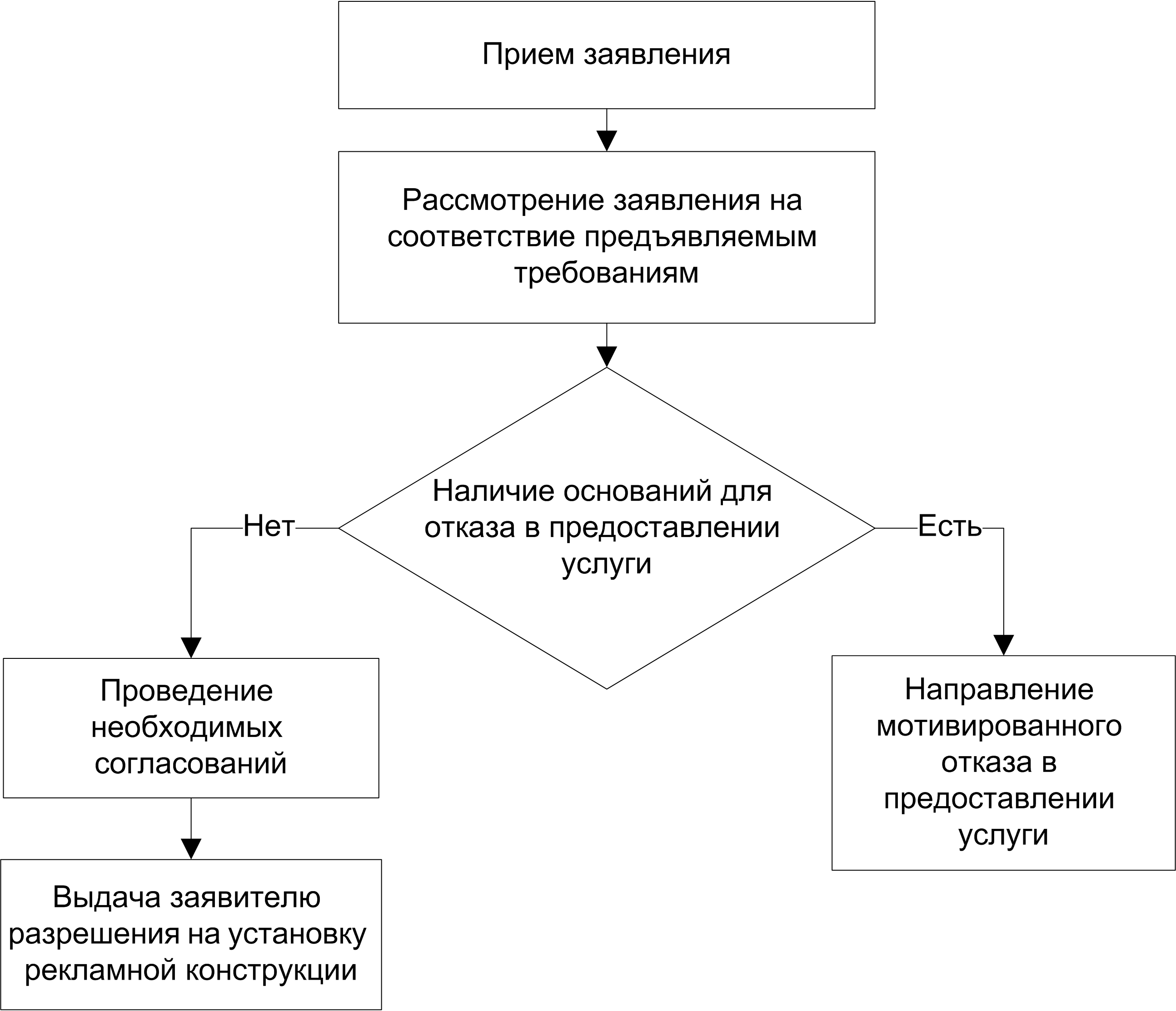 Приложение №4к административному регламентуадминистрации Семилукского муниципального района по предоставлению муниципальной услуги «Выдача разрешений на установку рекламных конструкций на соответствующей территории, аннулирование таких разрешений, выдача предписаний о демонтаже самовольно установленных вновь рекламных конструкций»Кому:_____________________________(Ф.И.О.- для граждан, полноенаименование организации - дляюридических лиц)__________________________________(адрес)__________________________________РАЗРЕШЕНИЕ № _____на установку рекламной конструкцииАдминистрация Семилукского муниципального района Воронежской области, руководствуясь Федеральным законом от 13.03.2006 г. №38-ФЗ «О рекламе», разрешает размещение  рекламоносителя:тип рекламной конструкции ______________________________________________________________габариты: ширина_______,  высота_________, количество сторон________________________________________________________площадь информационного поля рекламной конструкции _______________________________________________________________по адресу: ______________________________________________________________________________________________________________________________________________________________________________________________________Срок действия разрешения до «____» ___________________20____г.Заместитель главы администрации Семилукского муниципальногорайона Воронежской области           _______________      ________________                                                                 (подпись, М.П.)     (расшифровка подписи)   «____» ______________ 20___г.